2016鋁合金產業技術論壇暨論文發表會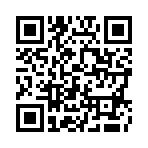 1.網路報名：將報名表寄至E-mail信箱：da0z0201@stust.edu.tw2.洽詢電話：06-2427001 陳韋志先生、陳品蓉小姐3.活動網址：相關訊息公佈於活動網站：http://my.stust.edu.tw/project/taaai報 名 單活動名稱鋁合金產業技術論壇暨論文發表會鋁合金產業技術論壇暨論文發表會鋁合金產業技術論壇暨論文發表會姓 名聯絡電話E-mail信箱□ 6/29台南場□ 7/06台中場□ 7/13台北場□ 6/29台南場□ 7/06台中場□ 7/13台北場□ 6/29台南場□ 7/06台中場□ 7/13台北場□ 6/29台南場□ 7/06台中場□ 7/13台北場公司名稱公司地址聯絡方式與E-mail用於相關活動訊息通知               ＊本表如不敷使用，請自行影印，謝謝！聯絡方式與E-mail用於相關活動訊息通知               ＊本表如不敷使用，請自行影印，謝謝！聯絡方式與E-mail用於相關活動訊息通知               ＊本表如不敷使用，請自行影印，謝謝！聯絡方式與E-mail用於相關活動訊息通知               ＊本表如不敷使用，請自行影印，謝謝！